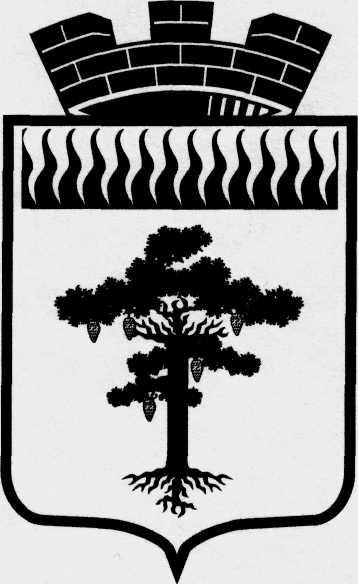 АДМИНИСТРАЦИЯ ГОРОДСКОГО ОКРУГАСРЕДНЕУРАЛЬСКРАСПОРЯЖЕНИЕот    22.08.2016    года  № 226-рг. СреднеуральскО проведении мероприятий в рамках Дня солидарности в борьбе с терроризмом на территории городского округа Среднеуральск в 2016 году В соответствии с Комплексным планом противодействия идеологии терроризма в Российской Федерации на 2013-2018 годы, утвержденного Президентом Российской Федерации 26.04.2013 № Пр-1069, 03 сентября 2016 года, Комплексной программой «Комплексные меры по профилактике правонарушений, экстремизма и терроризма, гармонизации межэтнических и межконфессиональных отношений, противодействию распространению наркомании, алкоголизма на территории городского округа Среднеуральск» на 2016-2022 годы», утвержденной постановлением администрации городского округа от 29 декабря 2015 года № 1141:1. Во взаимодействии с территориальными органами федеральных органов исполнительной власти, общественными организациями, а также с участием представителей религиозных конфессий и средств массовой информации организовать следующие мероприятия, приуроченные к Дню солидарности в борьбе с терроризмом 03 сентября: 1.1. Утвердить План мероприятий по проведению Дня солидарности в борьбе с терроризмом на территории городского округа Среднеуральск (прилагается).1.2. Исполнителям Плана мероприятий по проведению Дня солидарности в борьбе с терроризмом на территории городского округа Среднеуральск проинформировать МО МВД России «Верхнепышминский о запланированных общественно-политических, культурных и спортивных мероприятиях.1.3. Принять участие в проверках мест (объектов) проведения массовых мероприятий на наличие взрывоопасных предметов.1.4. Обеспечить размещение в СМИ, в том числе в информационно-телекоммуникационной сети «Интернет», информационных материалов об освещении хода подготовки и проведения Дня солидарности в борьбе с терроризмом, о контактных телефонах и «телефонах доверия» правоохранительных органов, а также о необходимости проявлять бдительность в целях предотвращения возможных противоправных действий и террористических актов в местах проведения массовых мероприятий.2. Рассмотреть на заседании антитеррористической комиссии в городском округе Среднеуральск, вопрос о готовности к вышеуказанному мероприятию.3. Заместителю главы администрации (Рузанова В.М.) информацию о принятых мерах и результатах проведения Дня солидарности в борьбе с терроризмом направить в аппарат Антитеррористической комиссии в Свердловской области в срок до 09 сентября 2016 года.Глава администрации городского округа 				   Б.А. ТарасовУТВЕРЖДЁНраспоряжением администрации городского округа Среднеуральскот 22.08. 2016 года  № 226-рПлан мероприятий по проведению Дня солидарности в борьбе с терроризмом на территории городского округа Среднеуральск в 2016 году№ п/пНаименование мероприятияМесто проведения, датаОтветственные исполнителиОтветственные исполнителиРаздел 1. Установочно - организационные мероприятияРаздел 1. Установочно - организационные мероприятияРаздел 1. Установочно - организационные мероприятияРаздел 1. Установочно - организационные мероприятияРаздел 1. Установочно - организационные мероприятия1.Принятие локального нормативного акта по проведению мероприятий, посвященных Дню солидарности в борьбе с терроризмом в городском округе Среднеуральск.До 20 августа 2016 годаДо 20 августа 2016 годаРузанова В.М., заместитель главы администрации2.Формирование рабочей группы по проведению мероприятий, посвященных Дню солидарности в борьбе с терроризмом в городском округе Среднеуральск.До 20 августа 2016 годаДо 20 августа 2016 годаРузанова В.М., заместитель главы администрации3.Проведение заседания антитеррористической комиссии 26 августа 2016 года26 августа 2016 годаРузанова В.М., заместитель главы администрацииРаздел 2. Организационно – массовые мероприятияРаздел 2. Организационно – массовые мероприятияРаздел 2. Организационно – массовые мероприятияРаздел 2. Организационно – массовые мероприятияРаздел 2. Организационно – массовые мероприятия4.Информационный лекторий «Уроки Беслана»МБУК ЦБС (филиал 2)МБУК ЦБС (филиал 2)Грачева М.В., директор МБУК ЦБС5.Беседа «Мы помним…»МБУК ЦБС (филиал 2)МБУК ЦБС (филиал 2)Грачева М.В., директор МБУК ЦБС6. Ролевая игра «Как себя вести в условиях чрезвычайной ситуации»МБУК ЦБС (филиал 1)МБУК ЦБС (филиал 1)Грачева М.В., директор МБУК ЦБС7.Спортивная эстафета для воспитанников военно-патриотических объединений клуба «Молодые резервы» «Мир на Земле»МБУК ЦБС (филиал 2)МБУК ЦБС (филиал 2)Грачева М.В., директор МБУК ЦБС8.Демонстрация художественного фильма «Август  восьмого»МБУК «Дворец культуры» (кинотеатр)МБУК «Дворец культуры» (кинотеатр)Котенева Н.П., директор МБУК «Дворец культуры»9.Урок памяти «Нам этого забыть нельзя»МБУК ЦБС (центральная библиотека)МБУК ЦБС (центральная библиотека)Грачева М.В., директор МБУК ЦБС10.Выставка детских рисунков «Памяти павших от рук террористов посвящается…»МБУ ДО «ДШИ»МБУ ДО «ДШИ»Гагунова Г.М., директор МБУ ДО «ДШИ»11.Книжная выставка «Содрогнулся весь мир, вся планета Земля»МБУК ЦБС (филиал 1)МБУК ЦБС (филиал 1)Грачева М.В., директор МБУК ЦБС12.Информационный уголок «Нет-террору!»МБУК ЦБС (центральная библиотека)МБУК ЦБС (центральная библиотека)Грачева М.В., директор МБУК ЦБС13.Беседа «Жертвы терроризма»МБУК «Дворец культуры»МБУК «Дворец культуры»Котенева Н.П., директор МБУК «Дворец культуры»14.Час информации «Не стреляйте, мы -  ваши дети»МБУК ЦБС (филиал 1)МБУК ЦБС (филиал 1)Грачева М.В., директор МБУК ЦБС15.Урок мира и доброты «Давайте жить дружно» МБУ «Молодые резервы»МБУ «Молодые резервы»Фарбштейн А.С., директор МБУ МР16.Круглый стол «Терроризм – угроза миру!»13 сентября 2016 годаМБУК ЦБС (центральная библиотека)13 сентября 2016 годаМБУК ЦБС (центральная библиотека)Куклев А.А., директор МКУ «Управление культуры и молодежной политики»17.Проведение совещания с руководителями образовательных учреждений по вопросам организации работы по противодействию терроризму, террористической защищенности образовательных учреждений02 сентября 2016 года,Администрация ГО02 сентября 2016 года,Администрация ГОНачальник МКУ «Управление образования»18.Проведение совещаний в педагогических коллективах  и  с сотрудниками ОУ:- проведение актуализированных инструктажей с  работниками школ по противодействию терроризму, о повышении бдительности и по обеспечению безопасности школы;- ознакомление с графиком дежурства педагогов, администрации школы.- проведение проверки состояния охраны и обеспечения безопасности в ОУ. - ежедневный осмотр зданиий, территории на предмет обнаружения подозрительных предметов.- соблюдение пропускного режима. 05 сентября 2016 года,Администрация ОУ, пед.коллективы, сотрудники 05 сентября 2016 года,Администрация ОУ, пед.коллективы, сотрудники Руководители ОУ19.Конкурс плакатов «Терроризм-угроза планете»03 сентября 2016 года, учащиеся 6-11 классов03 сентября 2016 года, учащиеся 6-11 классовРуководители ОУ20.Лекция «Как себя вести при угрозе теракта» (для учащихся 9-12 лет).03 сентября 2016 года,учащиеся 5 - 8 классов03 сентября 2016 года,учащиеся 5 - 8 классовРуководители ОУ 21. Проведение классных часов к 16 годовщине трагедии в Беслане «День памяти жертв Беслана» 03 сентября 2016 года,учащиеся 7 - 11 классов03 сентября 2016 года,учащиеся 7 - 11 классовРуководители ОУ 22.Презентация на тему «Мир против терроризма». Минута молчания03 сентября 2016 года, учащиеся 1 - 11 классов03 сентября 2016 года, учащиеся 1 - 11 классовРуководители ОУ 23.Подготовка и распространение памяток по  действиям в случае террористического акта03 сентября 2016 года,учащиеся 1 - 11 классов03 сентября 2016 года,учащиеся 1 - 11 классовРуководители ОУ 24.«Предупрежден - значит вооружен». Как распознать террориста в толпе».  Бесед.а05 сентября 2016 года, учащиеся 5 - 11 классов05 сентября 2016 года, учащиеся 5 - 11 классовРуководители ОУ сотрудники  ОП № 2825.Выставка детских рисунков: «Я люблю мир».03 сентября 2016 года,Дошкольные учреждения03 сентября 2016 года,Дошкольные учрежденияРуководители ДОУ 26.Выставка – предостережение «Террору скажем – нет!». Беседы 2016 года,учащиеся 1 - 4 классов2016 года,учащиеся 1 - 4 классовРуководители ОУ 27.Уроки Памяти «Свечи памяти Беслана»02 сентября 2016 года,учащиеся 4 классов02 сентября 2016 года,учащиеся 4 классовРуководители ОУ 28.Проведение спортивных соревнований по волейболу  «О спорт! Ты – мир!» в рамках  Дня солидарности в борьбе с терроризмом05 – 10 сентября 2016 года, учащиеся 8 - 11 классов05 – 10 сентября 2016 года, учащиеся 8 - 11 классовРуководители ОУ 29.Флеш – моб «Объединимся вместе против террора» 05 сентября 2016 года, учащиеся ОУ05 сентября 2016 года, учащиеся ОУРуководители ОУ30.Проведение учебных занятий в рамках цикла бесед «Наш мир без террора»:  «Терроризм – угроза обществу», «Учимся жить в многоликом мире»;- «Терроризм и его проявления. Ответственность за участие в экстремистской деятельности»;- «Основной Закон РФ»;- «Закон один для всех»;- «Что такое терроризм?»- «Как вести себя во время ЧС?»; - «Как уберечь себя от теракта?»03 – 10 сентября 2016 годаучащиеся 8 - 11 классовучащиеся 7 - 9 классыучащиеся 3 - 4 классыучащиеся 5 - 9 классы03 – 10 сентября 2016 годаучащиеся 8 - 11 классовучащиеся 7 - 9 классыучащиеся 3 - 4 классыучащиеся 5 - 9 классыРуководители ОУ, инспектор ПДНРаздел 3. Освещение в СМИРаздел 3. Освещение в СМИРаздел 3. Освещение в СМИРаздел 3. Освещение в СМИРаздел 3. Освещение в СМИ31.Размещение информации на официальных сайтах в рубрике «К Дню солидарности в борьбе с терроризмом».В течение сентября 2016 годаВ течение сентября 2016 годаЧерменинов А.Б., директор МКУ «Административно-хозяйственное и информационное управление»;32.Подготовка статей, интервью для печатных и интернет-изданий.,  В течение сентября 2016 года В течение сентября 2016 годаМАУ «Редакция газеты «Среднеуральская волна».